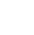 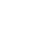 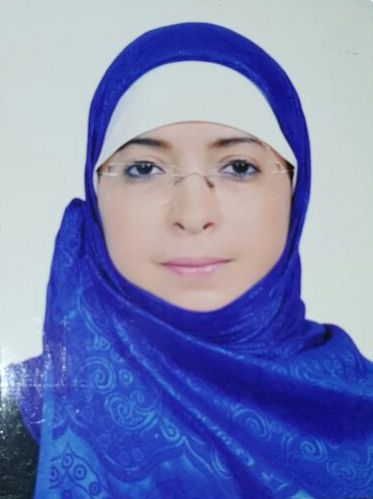 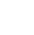 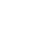 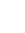 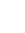 Diplômes & Certificates : 2020  :  Certaficat  : Teaching With Technology  « Oxford Teachers’ Academy course . Oxford University Department for Continuing Education.2019  :  Certificate  : Leadership Of Institutions . « American Canadian Center For Human Development. 2019  :  Certificate : Educational Leadership . «  American Canadian Center For Human Development .2019  :  Certificate : The Power Of Curiosity In Young learners . « National Geographic Learning.2019  :  Certificate : Teachers And Teens – The Perfect Combination . «  CALLIOPE . 2019  :  Certificate : The More They Read The Better They Get . ELI. Andy Cowle.2016  :  Attestation : Formation Pédagogique et Diagnostique Formation pédagogique qualifié2013   :  Certificate : International English Language Testing «  Britich Council.1996   :  Diplôme : Secrétaire de direction – Comptabilité I.T.E.C- Casablanca. 1998   :  Licence littérature  anglaise  – Faculte Ain chok casablanca	1994   :  Baccalauréat option – lettre moderne – Lycée Fatima Zohra- Casablanca.                Expériences professionnelles :⚫    1997  :  Declarante en douane  «  S. A. M. I. R.1997 – 2008  :  Secrétaire Polyvalente –                  Croissant Vert Pharma. Parapharmacie Emission _ réception téléphonique.Organisation des réunions.Saisie et classement dossier.Gestion de stocks.Suivis des courriers.Prise de rendez-vous.        •  2004 - 2008    : Chef Projet- Croissant Vert Pharmaci       Recouvrement2008  :   Assistante administratif et commercial au centre Shams Bladi .Accueil physique et téléphonique Suivi de dossier client (Présentation Rapport comptes-rendus classement    Technique commerciales Qualité d’organisation du temps et du travail en équipe Connaissance du projet éducatif et de la scolarité planification des taches du personnel Vision pédagogique pour la gestion d’une école l’organisation . 2010 -  2011 :  Enseignante d’anglais primaire  from 1st grade to 6th grade .à institut El Mowahidine  .   2010 – 2012 : Enseignante d’anglais college à institut el jabri.•    2013 -  2014  :   Enseignante d’Anglais primaire from 1st grade to 6th grade .à Lycée    ABDELMOUMEN2014– 2015 : Enseignante d’anglais from 1st to 6th grade à Institut  ALHAKIM ⚫     2015  -  2016 : Enseignante d’anglais from 1st to 6th grade A institut Prix noble .•    2016   -   2017 : Enseignante d’anglais from 1st to 6th grade à Institut el firdaouss.•    2017  -  2021 : Enseignante d’anglais from 1st grade to 6th grade. Groupe scolaire californie.